Wednesday 1st April – PhonicsUses the letters to spell out the word. Write the word on the lines. 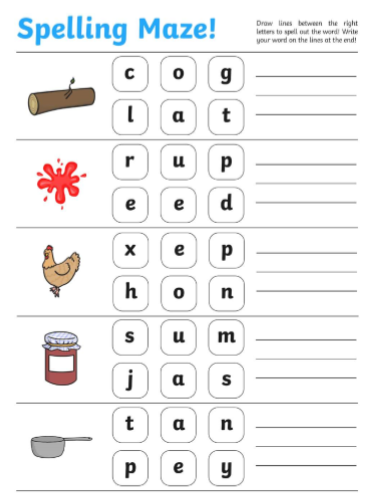 